UNIVERSIDADE FEDERAL DE SANTA CATARINACENTRO TECNOLÓGICO DE JOINVILLECURSO DE ENGENHARIA..............................................................NOME COMPLETO DO AUTOR. CAIXA ALTA, SEM NEGRITOTÍTULO DO TRABALHO. CONCISO, DIRETO, APRESENTA O OBJETIVO GERAL E/OU RESULTADOS. CAIXA ALTA. SEM NEGRITO.Joinville2018NOME COMPLETO DO AUTOR. CAIXA ALTA, SEM NEGRITO.TÍTULO DO TRABALHO. CONCISO, DIRETO, APRESENTA O OBJETIVO GERAL E/OU RESULTADOS. CAIXA ALTA. SEM NEGRITO.Trabalho apresentado como requisito para obtenção do título de bacharel no Curso de Graduação em Engenharia .................................. do Centro Tecnológico de Joinville da  Universidade Federal de Santa Catarina.Orientador(a): Dr(a).Coorientador(a) (se houver): Dr(a).Joinville2018NOME COMPLETO DO AUTOR. CAIXA ALTA, SEM NEGRITO.TÍTULO DO TRABALHO. CONCISO, DIRETO, APRESENTA O OBJETIVO GERAL E/OU RESULTADOS. CAIXA ALTA. SEM NEGRITO.Este Trabalho de Conclusão de Curso foi julgado adequado para obtenção do título de bacharel em Engenharia .................................., na Universidade Federal de Santa Catarina, Centro Tecnológico de Joinville. Banca Examinadora:________________________Dr.(a)Orientador(a)Presidente________________________Dr.(a)Membro(a)Universidade xxxx________________________Dr.(a)Orientador(a)Universidade xxxxxxDedico este trabalho a........................AGRADECIMENTOS (OPCIONAL)Inserir os agradecimentos aos colaboradores à execução do trabalho.Xxxxxxxxxxxxxxxxxxxxxxxxxxxxxxxxxxxxxxxxxxxxxxxxxxxxxxxxxxxxxxx.Se houve financiamento da pesquisa ou bolsa, o agradecimento é obrigatório.Texto da Epígrafe. Citação relativa ao tema do trabalho. É opcional. A epígrafe pode também aparecer na abertura de cada seção ou capítulo.(GIL, 2010).RESUMOO texto do resumo deve ser digitado em um único bloco, sem espaço de parágrafo. Deve ser composto por uma sequência de frases concisas, afirmativas e não de uma enumeração de tópicos. Não deve conter citações. Manter o tempo verbal do texto do trabalho (impessoal) e por vezes pode usar a voz ativa (Ex.: este trabalho apresenta). O Resumo deve conter: tema, problema, justificativa, objetivos, método e resultados (de forma geral). Abaixo do resumo, informar as palavras-chave (palavras ou expressões significativas retiradas do texto) e preferencialmente não repetir termos do título (para aumentar os indexadores). No mínimo três e no máximo cinco. Separadas por ponto. Observe que o espaçamento aqui, entre linhas, é simples (1,0).Palavras-chave: Palavra-chave um. Palavra-chave dois. Palavra-chave três. No mínimo três. No máximo cinco.ABSTRACTResumo traduzido para outros idiomas, neste caso, inglês. Segue o formato do resumo feito na língua vernácula. As palavras-chave traduzidas, versão em língua estrangeira, são colocadas abaixo do texto precedidas pela expressão Keywords, separadas por ponto. Observe que o espaçamento aqui, entre linhas, é simples (1,0).Keywords:LISTA DE FIGURASFigura 1 – Elementos do trabalho acadêmico	19Verifique no Manual de Formatação de Docs.Word (IDEHARA, Sérgio) disponível no Moodle como fazer as Listas de forma automática.LISTA DE QUADROSQuadro 1 – Formatação do texto	20LISTA DE TABELASTabela 1 – Médias concentrações urbanas 2010-2011	22LISTA DE ABREVIATURAS E SIGLASABNT – Associação Brasileira de Normas TécnicasIBGE – Instituto Brasileiro de Geografia e EstatísticaLISTA DE SÍMBOLOS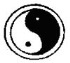 	Yin Yang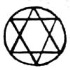 	Estrela de Davi em círculoSUMÁRIO1 INTRODUÇÃO	291.1 OBJETIVOS	301.1 Objetivo Geral	301.2 Objetivos Específicos	302 FUNDAMENTAÇÃO TEÓRICA OU OUTRO TÍTULO/ASSUNTO QUE FOR PERTINENTE	312.1. EXPOSIÇÃO DO TEMA OU MATÉRIA	312.1.1 Formatação do texto	312.1.2 Demais elementos apresentados no texto acadêmico	323 METODOLOGIA	154  APRESENTAÇÃO DE DADOS	165 ANÁLISE DE DADOS	176 CONCLUSÃO	18REFERÊNCIAS	19APÊNDICE A – Nome	20ANEXO A – Nome	211 INTRODUÇÃOAcrescente duas linhas em branco antes de começar o capítulo.Isto só se aplica para início de capítulos (que são feitos em páginas diferentes), para subtítulos, coloque apenas uma linha vazia entre o final do texto e o próximo subtítulo, e vice-versa.Para evitar problemas com formatação, a paginação não consta deste Template. Deve ser inserida na parte superior direita da página, com a mesma fonte do texto, em tamanho 10.Use tutorial disponibilizado no Moodle.Começa a contar da folha de rosto (a página não é contada), mas só vai aparecer aqui, na Introdução. As orientações aqui apresentadas são baseadas em um conjunto de normas elaboradas pela Associação Brasileira de Normas Técnicas (ABNT). Além das normas técnicas, a Biblioteca da Universidade Federal de Santa Catarina (UFSC, 2016) também elaborou uma série de tutoriais que estão disponíveis no endereço http://portal.bu.ufsc.br/normalizacao/.Os trabalhos de conclusão de curso de graduação e de especialização não são entregues em formato impresso na Biblioteca Universitária, destes, as versões Portable Document Format (PDF - Formato Portátil de Documento) podem ser encontradas no Repositório Institucional. Saiba mais em http://www.repositorio.ufsc.br/.A Introdução é um texto sucinto e direto, no qual deve constar, organizado em parágrafos, com textualidade (coesão e coerência) e sem vícios linguísticos:Tema;Problema;Justificativa;Informação das bases/linhas teóricas e/ou autores de referência que serão utilizados no trabalho;Objetivo geral e se for o caso, alguns específicos;Metodologia a ser seguida;Resultados gerais.Não crie subtítulos para motivação ou metodologia. Motivação é justificativa e deve compor o texto. Para gerar o Sumário de acordo com a norma NBR 6027:2012 da ABNT, utilize esta sequência ao longo do trabalho para diferenciação gráfica nas divisões de seção e subseção:1 SEÇÃO PRIMÁRIA 1.1 SEÇÃO SECUNDÁRIA1.1.1 Seção terciária1.1.1.1 Seção quaternária1.1.1.1.1 Seção quinariaNote que aqui já se pode usar a sigla ABNT, pois a mesma foi explicitada na p. 15 (a página anterior).Para qualquer dúvida, consulte a Norma, não siga exemplos de formatação observados em outros textos, pois podem estar desatualizados ou equivocados. 1.1 OBJETIVOSPara resolver a problemática x....................................., propõe-se neste trabalho os seguintes objetivos.1.1 Objetivo GeralClaro, sucinto, direto. Deve estar coerente com o que foi anunciado no título. 1.2 Objetivos EspecíficosUtilize a lista de verbos indicada para composição de objetivos específicos;Você pode encontrá-la no 1º slide da disciplina de PTCC;Observe para não colocar a tarefa, mas sim o objetivo que deseja atingir com a mesma.2 FUNDAMENTAÇÃO TEÓRICA OU OUTRO TÍTULO/ASSUNTO QUE FOR PERTINENTEObserve que são duas linhas em branco antes de começar o capítulo.Geralmente utilizado para construção da Fundamentação Teórica, este texto introdutório deve apresentar os grandes temas que serão tratados. Pode-se fazer uso dos subtítulos para compor esta introdução de capítulo de forma coerente e coesa.2.1. EXPOSIÇÃO DO TEMA OU MATÉRIAÉ a parte principal e mais extensa do trabalho. Deve apresentar a fundamentação teórica, a metodologia, os resultados e a discussão. Divide-se em seções e subseções conforme a NBR 6024 da ABNT (2012). Quanto à sua estrutura e projeto gráfico, segue as recomendações da norma para preparação de trabalhos acadêmicos, a NBR 14724 (ABNT, 2011), que prevê e orienta a formatação do texto. Observe que nos parágrafos anteriores as referências da citação da ABNT foram apresentadas em dois formatos. Os dois estão corretos, mas deve-se adotar apenas um deles e utilizar em todo o trabalho quando fizer a referência da mesma normalizadora. 2.1.1 Formatação do textoNo que diz respeito à estrutura do trabalho, a NBR 14724:2011 determina que:O texto deve ser justificado, digitado em cor preta, podendo utilizar outras cores somente para as ilustrações; Utilizar papel branco ou reciclado para impressão;  Os elementos pré-textuais devem iniciar no anverso da folha, com exceção da ficha catalográfica ou ficha de identificação da obra;Os elementos textuais e pós-textuais podem ser digitados no anverso e verso das folhas. Neste caso, prever, em Layout da Página, as Margens em Espelho;O Quadro 1 resume outras informações sobre a formatação de acordo com a NBR 14724:2011.Quadro 1 – Formatação do texto de acordo com a ABNT NBR 14724:2011.Fonte: Biblioteca Central da UFSC (2011).2.1.2 Demais elementos apresentados no texto acadêmico 	Independentemente do tipo de ilustração (quadro, desenho, figura, fotografia, mapa, entre outros), sua identificação aparece na parte superior, precedida da palavra designativa. Após a ilustração, na parte inferior, indicar a fonte consultada (elemento obrigatório, mesmo que seja produção do próprio autor), legenda, notas e outras informações necessárias à sua compreensão (se houver). A ilustração deve ser citada no texto e inserida o mais próximo possível do texto a que se refere. (ABNT, 2011, p. 11).	As equações e fórmulas devem ser destacadas no texto para facilitar a leitura.  Para numerá-las, usar algarismos arábicos entre parênteses e alinhados à direita. Pode-se adotar uma entrelinha maior do que a usada no texto (ABNT, 2011).Exemplo:Com bordas, mas mantenha sem bordas no texto:Exemplo de tabela: De acordo com Instituto Brasileiro de Geografia e Estatística (IBGE, 1993), tabela é uma forma não discursiva de apresentar informações em que os números e/ou sua apresentação estatística representam a informação central. Como no exemplo aqui denominado de Tabela 1.Tabela 1 – Concentrações médias urbanas 2010-2011Fonte: IBGE (2010).Também que, na apresentação, as Tabelas deverão ter as linhas laterais abertas e se possível, as internas apenas marcadas por cores diferenciadoras.3 METODOLOGIAEste template contém algumas seções criadas na tentativa de facilitar seu uso. No entanto, não há limite máximo ou mínimo de capítulos que podem ser criados. Cabe ao autor definir a quantidade que melhor atenda sua necessidade. Lembrando que o início de cada capítulo deve ser em nova página.Geralmente o terceiro capítulo é utilizado para a apresentação da Metodologia (que é mais do que simplesmente elencar materiais e métodos). Neste capítulo descreva a metodologia da pesquisa, apontando a partir do objetivo da pesquisa, a natureza da coleta de dados, o procedimento e o instrumento que será utilizado.Quanto aos Objetivos, diga se a pesquisa é Exploratória/Descritiva ou Explicativa/Causal (entre os termos apontados escolha o que for pertinente).Quanto à natureza dos dados: serão quantitativos, qualitativos ou mistos?Quanto ao procedimento: como chegará aos dados? Alguns procedimentos são: bibliográfica, documental, estudo de caso, participante, design science.Os dados serão coletados, neste procedimento, através de: Questionário? Entrevista? Outros?Por fim, como os dados serão analisados? Análise de Conteúdo? Discurso? Bibliometria?No texto, busque sempre a fluidez, com uso parcimonioso de notas de rodapé e termos de ligação textual, evitando vícios linguísticos e não repetir termos ou expressões, e principalmente, primando pela textualidade (coerência e coesão). 4  APRESENTAÇÃO DE DADOSInício do texto.5 ANÁLISE DE DADOSInício de texto.6 CONCLUSÃOAs conclusões devem responder às questões da pesquisa, em relação aos objetivos e às hipóteses. Devem ser breves, podendo apresentar recomendações e sugestões para trabalhos futuros.As recomendações para trabalhos futuros não devem ser apresentados em subitem da conclusão, mas ser 1 ou 2 parágrafos de fechamento do mesmo. REFERÊNCIASASSOCIÇÃO BRASILEIRA DE NORMAS TÉCNICAS.  NBR 6024: Informação e documentação: Numeração progressiva das seções de um documento escrito: Apresentação. Rio de Janeiro, 2012. ______. NBR 6027: Informação e documentação: Sumário. Rio de Janeiro, 2012.______. NBR 14724: Informação e documentação: Trabalhos acadêmicos: Apresentação. Rio de Janeiro, 2011.GIL, A. C. Como elaborar projetos de pesquisa. 5. ed. São Paulo: Atlas, 2010.INSTITUTO BRASILEIRO DE GEOGRAFIA E ESTATÍSTICA. Normas de apresentação tabular. 3. ed. Rio de janeiro: Centro de Documentação e Disseminação de Informações, 1993. Disponível em: <https://biblioteca.ibge.gov.br/visualizacao/monografias/GEBIS%20-%20RJ/normastabular.pdf>. Acesso em: 20 out. 2017.UNIVERSIDADE FEDERAL DE SANTA CATARINA. Biblioteca Universitária. Normalização de trabalhos acadêmicos. Florianópolis, 2016. Disponível em: <http://www.bu.ufsc.br/design/GuiaRapido2012.pdf>. Acesso em: 17 abr. 2017.APÊNDICE A – NomeTextos elaborados pelo autor a fim de complementar a argumentação. Deve ser precedido da palavra APÊNDICE, identificada por letras maiúsculas consecutivas, travessão e pelo respectivo título. Utilizam-se letras maiúsculas dobradas quando esgotadas as letras do alfabeto.Devem estar referenciados no texto, por exemplo: como o Apêndice A, ou no formato (Apêndice A).ANEXO A – NomeSão documentos não elaborados pelo autor que servem como fundamentação (mapas, leis, estatutos). Deve ser precedido da palavra ANEXO, identificada por letras maiúsculas consecutivas, travessão e pelo respectivo título. Utilizam-se letras maiúsculas dobradas quando esgotadas as letras do alfabeto.Devem estar referenciados no texto, por exemplo: como o Anexo A, ou no formato (Anexo A).Formato do papelA4MargensSuperior: 3, Inferior: 2, Interna: 3 e Externa: 2. PaginaçãoAs páginas dos elementos pré-textuais devem ser contadas, mas não numeradas. A numeração das páginas deve constar no canto superior direito da página, a 2 cm da borda, com a mesma fonte do texto, mas tamanho 10, figurando a partir da primeira folha da parte textual (Introdução). EspaçamentoO texto deve ser redigido com espaçamento entre linhas 1,5, excetuando-se as citações de mais de três linhas, notas de rodapé, referências, legendas das ilustrações e das tabelas, natureza (tipo do trabalho, objetivo, nome da instituição a que é submetido e área de concentração), que devem ser digitados em espaço simples, com fonte menor. As referências devem ser separadas entre si por um espaço simples em branco.FontesTimes New Roman ou ArialTamanho da fonteFonte tamanho 12 para o texto, incluindo os títulos das seções e subseções. As citações com mais de três linhas, notas de rodapé, paginação, dados internacionais de catalogação, legendas e das ilustrações e das tabelas devem ser de tamanho menor. Adotar no trabalho o mesmo padrão, fonte tamanho 10 ou 11.Nota de rodapéDevem ser digitadas dentro da margem, ficando separadas por um espaço simples do final do texto, na mesma fonte deste e com margens justificadas.X2 + Y2 = Z2(1)X2 + Y2 = Z2(1)CidadePopulaçãoPIB (R$)N. EmpresasN. UnidadesJí-Paraná (RO)116.6101.6862.7243.082Boa Vista (RR)298.2154.8234.8525.187Parintins (AM)102.0330,675634683